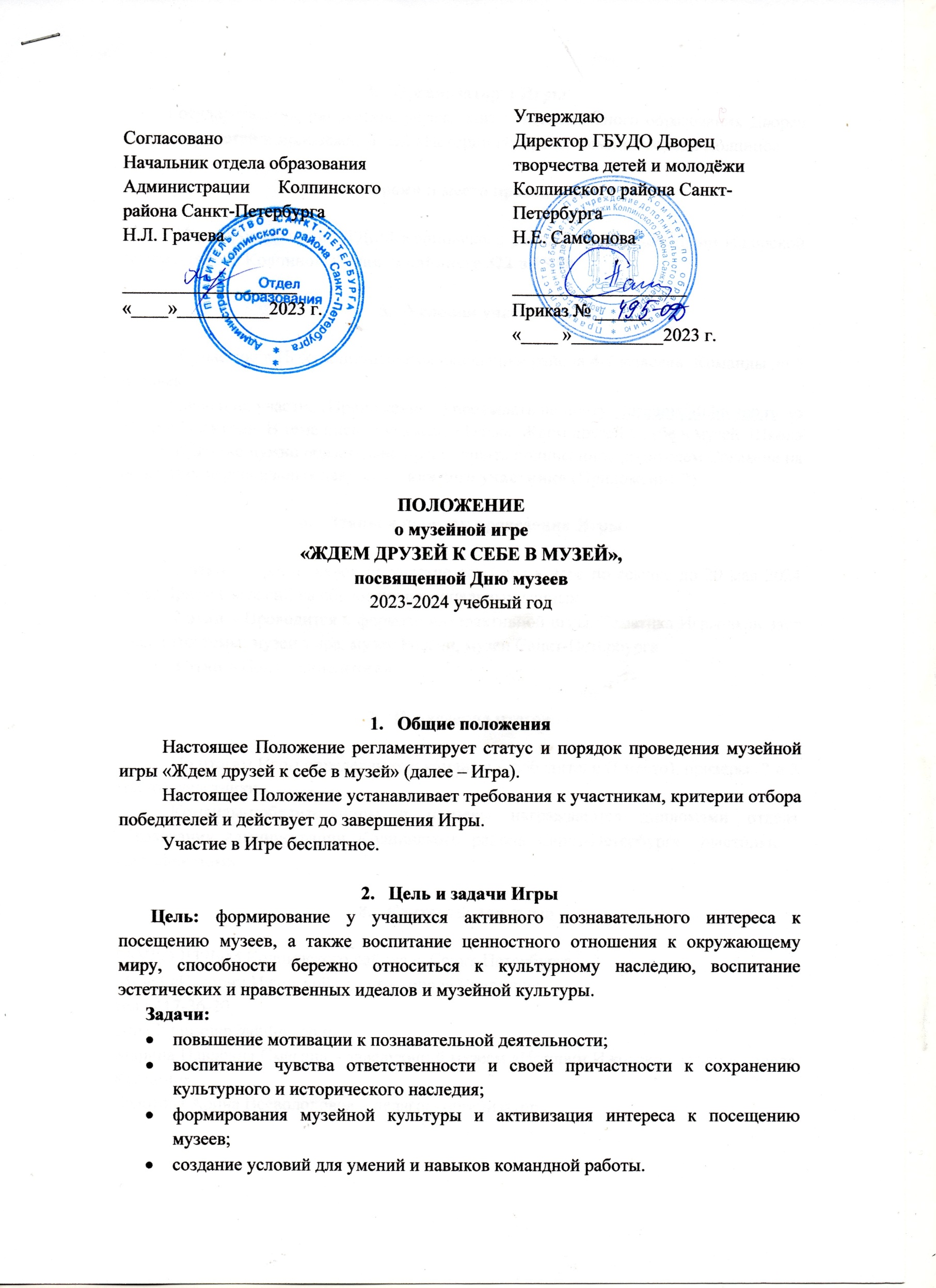 ПОЛОЖЕНИЕо музейной игре«ЖДЕМ ДРУЗЕЙ К СЕБЕ В МУЗЕЙ», посвященной Дню музеев2023-2024 учебный годОбщие положенияНастоящее Положение регламентирует статус и порядок проведения музейной игры «Ждем друзей к себе в музей» (далее – Игра).Настоящее Положение устанавливает требования к участникам, критерии отбора победителей и действует до завершения Игры.Участие в Игре бесплатное.Цель и задачи ИгрыЦель: формирование у учащихся активного познавательного интереса к посещению музеев, а также воспитание ценностного отношения к окружающему миру, способности бережно относиться к культурному наследию, воспитание эстетических и нравственных идеалов и музейной культуры.Задачи:повышение мотивации к познавательной деятельности;воспитание чувства ответственности и своей причастности к сохранению культурного и исторического наследия;формирования музейной культуры и активизация интереса к посещению музеев;создание условий для умений и навыков командной работы.Организаторы ИгрыГосударственное бюджетное учреждение дополнительного образования Дворец творчества детей и молодежи Колпинского района города Санкт-Петерурга, музей «Истории Ижорской земли и города Колпино»Сроки и место проведенияИгра проводится в ДТДиМ Колпинского района, в музее «Истории Ижорской земли и города Колпино» 22 мая (среда), в кабинете 322 в 15.00.Условия участияК участию в Игре приглашаются школьники района 5-7 классов. Команды до 5 человек.Заявки на участие (Приложение 1) присылать на почту museum@vm-dtdm.spb.ru до 18 мая 2024 года. В теме письма указать: «Заявка. Ждем друзей к себе в музей. Школа №…». К Заявке нужно обязательно предоставить подписанное родителем Согласие на обработку персональных данных на каждого участника (Приложение 2).Этапы и порядок проведения Игры1 этап – Прием заявок на участие команды в игре по ссылке до 18 мая 2024 года. Прием Согласий на обработку персональных данных.2 этап – Проводится в формате интерактивной игры. Тематика Игры включает в себя три темы: музеи мира, музеи России, музеи Санкт-Петербурга.3 этап – Подведение итогов.Подведение итоговПо итогам Игры определяются: команды – победители (I место), призёры (2 и 3 место), участники.Команды-победительницы и призеры награждаются дипломами отдела образования администрации Колпинского района Санкт-Петербурга, участники – сертификатами. Контакты для связиГБУДО ДТДиМ Колпинского района г. Санкт-Петербурга Музей «Истории Ижорской земли и города Колпино»: тел.: 417-36-20,e-mail: museum@vm-dtdm.spb.ruМарина Павловна Смагина – заведующий музеем «Истории Ижорской земли и города Колпино»Болотова Арина Всеволодовна – педагог-организаторe-mail: arinabltva@yandex.ruПриложение 1Форма заявкиПриложение 2Согласие на обработку персональных данныхВ соответствии с Федеральным законом РФ «О персональных данных», №152-ФЗ от 27.07.2006 даю согласие на обработку предоставленных персональных данных моего ребенка, а также публикацию фото и видео материалов с его участием по итогам мероприятия.(ФИ ребенка)(Личная подпись, ФИО)Название учрежденияФ.И.О. руководителя команды, должностьКонтактный телефонe-mail руководителя№ Ф.И. участника командыКласс12345